Listen and number.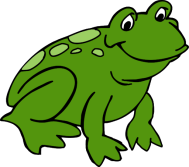 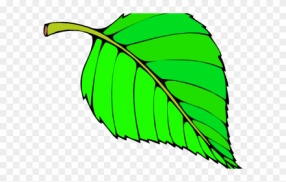 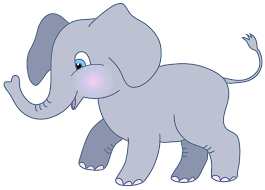 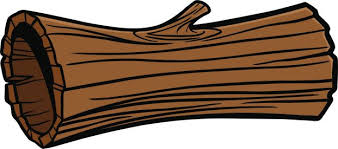 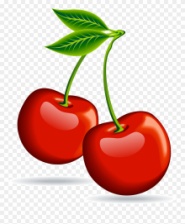 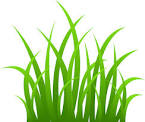 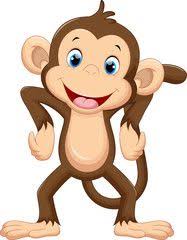 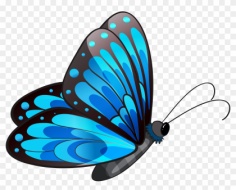 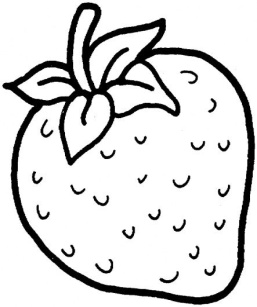 Listen, link and colour.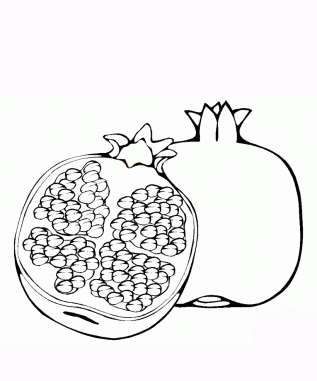 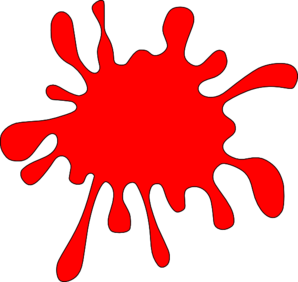 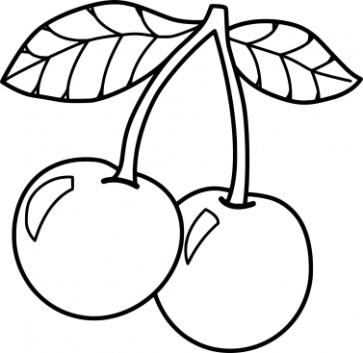 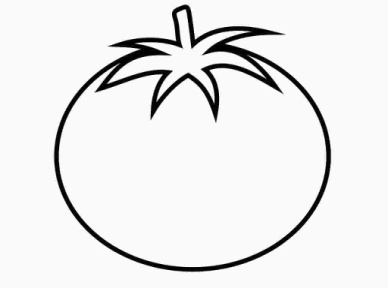 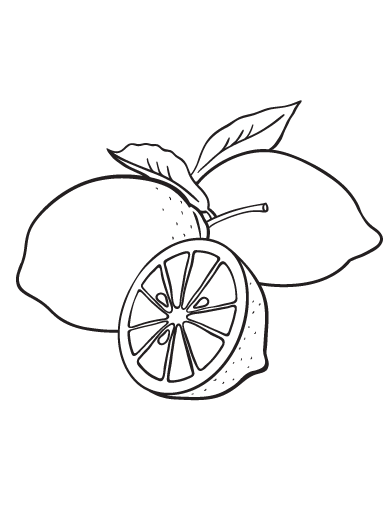 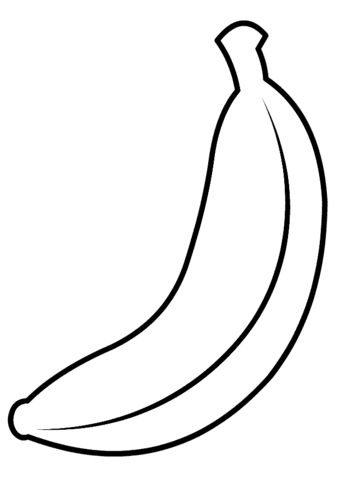 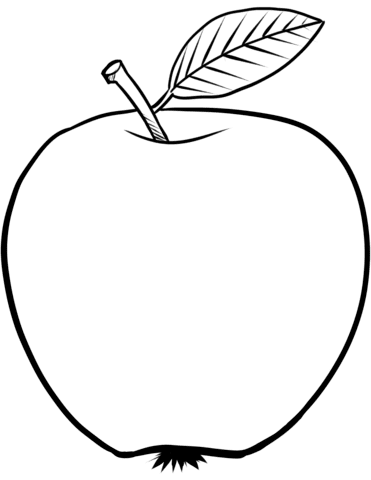 TRANSCRIPTEXERCISE 1 FrogButterflyLeafCherriesLogGrassElephantMonkeyEXERCISE 2What’s red in nature? Come, let’s link and color.CherriesAppleStrawberryPomegranateTomatoName: ____________________________  Surname: ____________________________Nber: ____ Grade/Class: _____Name: ____________________________  Surname: ____________________________Nber: ____ Grade/Class: _____Name: ____________________________  Surname: ____________________________Nber: ____ Grade/Class: _____Assessment: _____________________________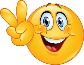 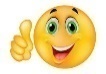 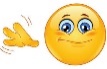 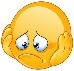 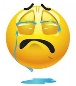 Date: ___________________________________________________Date: ___________________________________________________Assessment: _____________________________Teacher’s signature:___________________________Parent’s signature:___________________________